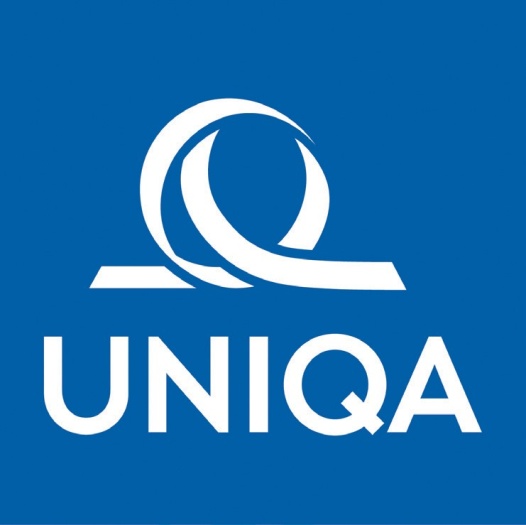 NIESZCZĘŚLIWY WYPADEK - nagłe zdarzenie, wywołane przyczyną zewnętrzną, w następstwie którego ubezpieczony, niezależnie od swej woli, doznał trwałego uszczerbku na zdrowiu lub zmarł. Za nieszczęśliwy wypadek uważa się również niezależne od woli ubezpieczonego utonię- cia, oparzenia, sparzenia, skutki uderzenia piorunu, porażenia prądem elektrycznym, a także wziewanie gazów lub oparów, wdychanie substancji trujących lub żrących. Za nieszczęśliwy wypadek uważa się również powstałe w skutek nadmiernego wysiłku zwichnięcia stawów, nadciągnięcie i zerwanie mięśni, więzadeł, torebek stawowych kończyn lub kręgosłupa, jak również sytuację, w której poprzez skaleczenia, otarcia skóry lub błony śluzowej w czasie zdarzenia objętego ochroną ubezpieczeniową ubezpieczony został zakażony bakteriami tężca lub wirusem wścieklizny.Świadczenie dodatkowe  za ZGON UBEZPIECZONEGO W WYNIKU NIESZCZĘŚLIWEGO WYPADKU KOMUNIKACYJNEGO lubNIESZCZĘŚLIWEGO WYPADKU NA TERENIE PLACÓWKI OŚWIATOWEJ przysługuje przy łącznym spełnieniu niżej wymienionych przesłanek:Umowa ubezpieczenia została rozszerzona o to świadczenie.Ubezpieczony poniósł śmierć w wyniku nieszczęśliwego wypadku komunikacyjnego lub nieszczęśliwego wypadku na terenie placówki oświatowej.Ubezpieczony nie został uznany winnym lub współwinnym spowodowania tego wypadku oraz nie przyczynił się do zaistnienia wypadku.TEREN PLACÓWKI OŚWIATOWEJ - za teren placówki oświatowej uznaje się budynek, w którym odbywają się zajęcia edukacyjne wraz z całością wyodrębnionego terenu pod warunkiem, iż teren ten jest ogrodzony i zabezpieczony przed dostępem osób trzecich.ZAWAŁ SERCA - stan, w którym postępujący proces miażdżycowy częściowo lub całkowicie zablokuje tętnicę wieńcową, zaopatrującą serce w tlen i substancje odżywcze.UDAR MÓZGU - udar niedokrwienny mózgu, udar krwotoczny mózgu - stan, w którym część mózgu obumiera na skutek braku tlenu i substancji odżywczych dostarczanych przez krew.NIESZCZĘŚLIWY WYPADEK KOMUNIKACYJNY - wypadek w którym ubezpieczony uczestniczył jako pieszy, kierowca lub pasażer środka lokomocji i który uległ wypadkowi w związku z ruchem lądowym, wodnym lub powietrznym.NOWOTWÓR ZŁOŚLIWY - choroba zakwaliﬁkowana według ICD 10 w rozdziale „nowotwory złośliwe” (C00 - C97), zespół objawów chorobowych wynikających z obecności złośliwego guza, który charakteryzuje się niekontrolowanym rozrostem i rozprzestrzenianiem złośliwych komórek.SAMOBÓJSTWO - celowe zachowanie samodestrukcyjne, o charakterze gwałtownym, które prowadzi do śmierci biologicznej.RODZIC - osoba sprawująca władzę rodzicielską nad małoletnim.TRWAŁY USZCZERBEK NA ZDROWIU - trwałe upośledzenie czynności organizmu, nierokujące poprawy, powstałe na skutek uszkodzenia ciała lub rozstroju zdrowia powstałe w następstwie nieszczęśliwego wypadku. Trwały uszczerbek obejmuje wyłącznie przypadki umieszczone w tabeli procentowego uszczerbku na zdrowiu obowiązującej w dniu zdarzenia, wywołującego trwały uszczerbek, stosowanej przy ustalaniu procentowej wysokości trwałego uszczerbku na zdrowiu co do skutków zdarzeń objętych umową.Ustalanie wysokości trwałego uszczerbku na zdrowiu dokonywane jest przez UNIQA TU S.A. w oparciu o „UNIQA tabela procentowego uszczerbku na zdrowiu Następstw Nieszczęśliwych Wypadków”.ZADOŚĆUCZYNIENIE ZA BÓL – świadczenie przysługuje przy łącznym spełnieniu niżej wymienionych przesłanek:niezdolność do nauki lub pracy trwa dłużej niż 14 dni,niezdolność do nauki lub pracy jest potwierdzona właściwym zaświadczeniem lekarskim,zdarzenie jest następstwem nieszczęśliwego wypadku.Świadczenie dodatkowe przysługuje maksymalnie jeden raz w okresie ubezpieczenia.OPARZENIA – uszkodzenie tkanek skóry i błon śluzowych spowodowane działaniem wysokiej temperatury, energii elektrycznej, promieniowania jonizującego lub żrących środków chemicznych:Oparzenie II stopnia lekkie poniżej 15% powierzchni ciała - 10%*Oparzenie II stopnia średnio ciężkie pomiędzy 15% a 30% powierzchni ciała - 30%* Oparzenie II stopnia ciężkie powyżej 30% powierzchni ciała - 100%*Oparzenie III stopnia lekkie poniżej 5% powierzchni ciała - 20%*Oparzenie III stopnia średnio ciężkie pomiędzy 5% a 15% powierzchni ciała - 50%*Oparzenie III stopnia ciężkie powyżej 15% powierzchni ciała - 100%** wyliczany jako iloczyn limitu na oparzenia i rodzaju oparzenia.POGRYZIENIE - miejsce na ciele pogryzione przez zwierzę lub dziecko.POKĄSANIE, UKĄSZENIE – pokaleczenie ciała w wyniku wbicia żądła owadów lub zębów zwierząt w skórę.SZPITAL - zakład opieki zdrowotnej, którego zadaniem jest całodobowa opieka zdrowotna nad chorymi, ich leczenie, prowadzenie badań diagnostycznych, wykonywanie zabiegów chirurgicznych w warunkach stacjonarnych, w specjalnie do tego przystosowanych pomieszczeniach, posiadających odpowiednią infrastrukturę i zatrudniający całodobowo zawodowy, wykwaliﬁkowany personel pielęgniarski i przynajmniej jednego lekarza, utrzymujący stałe miejsca szpitalne dla pacjentów i prowadzący dla nich dzienne rejestry medyczne. Deﬁnicja szpitala nie obejmuje: ośrodków opieki społecznej, ośrodków dla psychicznie chorych, hospicjów onkologicznych, ośrodków leczenia uzależnień narkotyko- wych, alkoholowych i innych, ośrodków sanatoryjnych, rehabilitacyjnych i wypoczynkowych.POBYT W SZPITALU (HOSPITALIZACJA) W WYNIKU CHOROBY - potwierdzony w dokumentacji medycznej i niezbędny z medycznego punktu widzenia pobyt ubezpieczonego w szpitalu, którego celem było udzielanie ubezpieczonemu przez całą dobę kompleksowych świadczeń zdrowotnych polegających na diagnozowaniu, leczeniu, pielęgnacji i rehabilitacji, które nie mogły być zrealizowane w ramach ambulatoryjnych świadczeń zdrowotnych. Za pobyt w szpitalu uważa się pobyt w szpitalu mającym siedzibę na terytorium Rzeczpospolitej Polskiej na podstawie skierowania lekarskiego. Za pobyt w szpitalu nie uznaje się pobytu ubezpieczonego w ośrodku wypoczynkowym, domu pomocy społecznej, zakładzie opiekuńczo-leczniczym albo pielęgnacyjno-opiekuńczym, a także świadczeń opiekuńczych, pielęgnacyjnych, paliatywnych, hospicyjnych oraz świadczeń z zakresu opieki długoterminowej, rehabilitacji leczniczej, leczenia uzależnień, psychiatrycznej opieki zdrowotnej, a w tym świadczeń zdrowotnych udzielanych w zakładach lecznictwa uzdrowiskowego, nawet jeśli świadczenia zdrowotne były udzielane stacjonarnie lub całodobowo. Za pobyt w szpitalu traktuje się hospitalizację trwającą nieprzerwanie przez co najmniej 24 godziny liczone od chwili przyjęcia do szpitala odnotowanej w dokumentacji medycznej. Świadczenie z tytułu hospitalizacji w wyniku choroby, ubezpieczyciel wypłaci za każdy dzień hospitalizacji począwszy od 2 dnia, maksymalnie za 90 dni pobytu w szpitalu. Za dzień pobytu w szpitalu uważa się dzień kalendarzowy wraz z noclegiem.POBYT W SZPITALU (HOSPITALIZACJA) W WYNIKU NNW - świadczenie z tytułu hospitalizacji w wyniku nieszczęśliwego wypadku, ubezpieczyciel wypłaci za każdy dzień hospitalizacji, maksymalnie za 180 dni pobytu, jeżeli pobyt w szpitalu trwał co najmniej jedną pełną dobę. Za dzień pobytu w szpitalu uważa się dzień kalendarzowy wraz z noclegiem.KOSZTY LECZENIA - niezbędne z medycznego punktu widzenia koszty:pobytu w szpitalu,badań, zabiegów ambulatoryjnych, operacji, rehabilitacji,opieki lekarskiej i pielęgniarskiej,zakupu niezbędnych lekarstw i środków opatrunkowych przepisanych przez lekarza,naprawy lub nabycia przedmiotów ortopedycznych oraz środków pomocniczych,transportu medycznego Ubezpieczonego do szpitala, ambulatorium itp. oraz ze szpitala, ambulatorium itp. do domu.ZWROT KOSZTÓW LECZENIA UBEZPIECZONEGO NA TERENIE RZECZYPOSPOLITEJ POLSKIEJ - świadczenie dodatkowe w postaci zwrotu kosztów leczenia ubezpieczonego na terenie Rzeczpospolitej Polskiej przysługuje przy łącznym spełnieniu niżej wymienionych przesłanek:koszty zostały poniesione na leczenie skutków nieszczęśliwego wypadku objętego ochroną ubezpieczeniową,koszty zostały udokumentowane oryginalnymi rachunkami i dowodami zapłaty lub kserokopiami tych dokumentów,koszty zostały poniesione w ciągu 2 lat od daty nieszczęśliwego wypadku objętego ochroną ubezpieczeniową,koszty leczenia zostały poniesione na terenie Rzeczpospolitej Polskiej.ZWROT KOSZTÓW LECZENIA UBEZPIECZONEGO ZA GRANICĄ RZECZPOSPOLITEJ POLSKIEJ - świadczenie dodatkowe w postaci zwrotu kosztów leczenia ubezpieczonego za granicą Rzeczpospolitej Polskiej przysługuje przy łącznym spełnieniu niżej wymienionych przesłanek:koszty zostały poniesione na leczenie skutków nieszczęśliwego wypadku,wypadek miał miejsce poza granicami Rzeczpospolitej Polskiej,koszty leczenia za granicą nie mogą być pokryte z innego ubezpieczenia (w tym przez Narodowy Fundusz Zdrowia),koszty zostały udokumentowane oryginalnymi rachunkami i dowodami zapłaty lub kserokopiami tych dokumentów.SPORT REKREACYJNY (ODPOWIEDZIALNOŚĆ TU) - takie uprawianie sportu, które nie jest podejmowane w drodze rywalizacji dla uzyskania maksymalnych wyników sportowych, ani w celach zarobkowych, a jedynie dla wypoczynku lub odnowy sił psychoﬁzycznych oraz niezwiązane z uczestnictwem w wyczynowych zawodach i konkursach sportowych, oﬁcjalnych treningach do tych imprez lub w wyprawach i podróżach odbywanych w ramach ekspedycji i survivalu. Za sport rekreacyjny rozumie się również treningi i zajęcia sportowe w ramach szkolnych i przyszkolnych klubów sportowych oraz uczestnictwo dzieci w zawodach międzyszkolnych, o ile placówka oświatowa nie jest placówką o proﬁlu sportowym.SPORT WYCZYNOWY (ODPOWIEDZIALNOŚĆ TU) - forma działalności człowieka, podejmowana dobrowolnie, w drodze rywalizacji, dla uzyskania maksymalnych wyników sportowych, w tym również uprawianie dyscyplin sportowych w ramach pozaszkolnych sekcji lub klubów sportowych, polegająca na regularnym uczestnictwie w treningach i zawodach sportowych.SPORTY WYSOKIEGO RYZYKA (BRAK ODPOWIEDZIALNOŚCI TU) - sport uprawiany w celu osiągnięcia maksymalnych wrażeń, związanych z aktywnością ﬁzyczną zagrażającą zdrowiu i życia, do którego zalicza się następujące dyscypliny: kolarstwo górskie, cross rowerowy, motocross, skateboarding, wspinaczka wysokogórska przy użyciu specjalistycznego sprzętu, spadochroniarstwo, szybownictwo, baloniarstwo, paralot- niarstwo, skoki spadochronowe, skoki na gumie, skoki i loty narciarskie, sky surﬁng, pilotowanie samolotów silnikowych, żeglowanie ze spadochronem, jazda na nartach i snowboardzie poza wyznaczonymi trasami, skutery wodne, surﬁng, wolne nurkowanie, wyścigi łodzi motorowych, wspinaczka wysokogórska i skalna, spaleologia, skoki bungee, sporty uprawiane na rzekach górskich (rafting, canyoning, hydro- speed, kajakarstwo górskie) le parkur, kitesurﬁng, rajdy/wyścigi samochodowe, motorowe oraz wyprawy do miejsc charakteryzujących się ekstremalnymi warunkami klimatycznymi lub przyrodniczymi typu: pustynia, wysokie góry (powyżej 3200 m n.p.m), busz, dżungla, bieguny, tereny lodowcowe lub śnieżne wymagające użycia sprzętu asekuracyjnego.Niniejszy materiał został przygotowany na podstawie Ogólnych Warunków Ubezpieczenia następstw nieszczęśliwych wypadków dzieci, młodzieży i personelu w placówkach oświatowych zatwierdzonych Uchwałą Zarządu z 15 grudnia 2020 r.Szczegółowe informacje o zakresie ubezpieczenia, w tym o wyłączeniach i ograniczeniach odpowiedzialności zakładu ubezpieczeń określone zostały we wskazanych powyżej aktualnych Ogólnych Warunkach Ubezpieczenia, zapisach dodatkowych i odmiennych od OWU oraz karcie produktu opracowanej i zatwierdzonej przez Zarząd UNIQA TU S.A., które stanowią załącznik do niniejszego materiału.